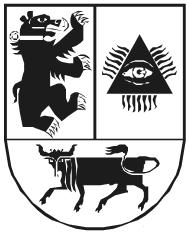 ŠIAULIŲ MIESTO SAVIVALDYBĖS BIUDŽETINĖ ĮSTAIGA ŠIAULIŲ LOPŠELIS DARŽELIS KREGŽDUTĖTARPINIŲ FINANSINIŲ ATASKAITŲ SUTRUMPINTAS aiškinAmasIS RAŠTASUŽ LAIKOTARPĮ NUO 2022 01 01 IKI 2022 03 312022 m. balandžio 29 d.                                                            I. BENDROJI DALIS          Šiaulių miesto savivaldybės biudžetinė įstaiga Šiaulių lopšelis darželis Kregždutė - biudžetinė įstaiga, kodas 190526385. Buveinės adresas – P. Cvirkos g. 60, LT-77164, Šiauliai.Šiaulių lopšelis darželis Kregždutė pagrindinė vykdoma veikla – ikimokyklinis ugdymas.          Tarpinių finansinių ataskaitų rinkinys sudarytas 2022 m. kovo 31 d. duomenimis.          Šiaulių lopšelis darželis Kregždutė filialų ir struktūrinių padalinių neturi.          Šiaulių lopšelis darželis Kregždutė finansinėse ataskaitose pateikiami duomenys išreikšti Lietuvos Respublikos piniginiais vienetais - eurais.                                      II.  APSKAITOS POLITIKA          Įstaigos finansinių ataskaitų rinkinys parengtas vadovaujantis VSAFAS reikalavimais. Ataskaitos straipsnių, kurie neatitiktų VSAFAS reikalavimų nėra.          Apskaitos politika išdėstyta 2021 metų metiniame aiškinamajame rašte. Finansiniai metai sutampa su kalendoriniais metais, tarpinis ataskaitinis laikotarpis sutampa su kalendoriniu ketvirčiu.                                                              III.  PASTABOS                                                      Finansinės būklės ataskaitaNematerialus turtas.Ataskaitinio laikotarpio pabaigai įstaiga nematerialaus turto neturėjo.Ilgalaikis materialus turtas.Ataskaitinio laikotarpio ilgalaikio materialiojo turo likutinė vertė 335828,81 Eur. Informacija apie ilgalaikio materialiojo turto įsigijimo vertę ir likutinę vertę ataskaitinio laikotarpio pabaigoje pateikta lentelėje:Per ataskaitinį laikotarpį neatlygintinai gauta ilgalaikio materialiojo turto 50023,63 Eur., trumpalaikio materialiojo turto 24188,87 Eur.Ilgalaikio materialiojo turto balansinės vertės pasikeitimą per ataskaitinį laikotarpį įtakojo sukauptas nusidėvėjimas.Ilgalaikis finansinis turtas.Įstaiga neturi ilgalaikio finansinio turto.Biologinis turtas.Įstaiga neturi biologinio turto.Atsargos.Ataskaitinio laikotarpio pabaigoje atsargų likutinė vertė 452,32 Eur.Išankstiniai mokėjimai.Finansinėse ataskaitoje ataskaitinio laikotarpio pabaigai išankstinius mokėjimus sudaro:       • Išankstiniai apmokėjimai tiekėjams 202,32 Eur:7.   Per vienus metus gautinos sumos.Ataskaitinio laikotarpio pabaigoje per vienus metus gautinos sumos 7925,90 Eur, iš jų:Ataskaitinio laikotarpio pabaigoje sukauptos gautinos sumos 17402,33 Eur:      • Kitos gautinos sumos sudaro 20,92 Eur:8.   Pinigai ir pinigų ekvivalentai.Piniginių lėšų likutį 9158,07 Eur ataskaitinio laikotarpio pabaigai sudaro pinigai banko sąskaitose.9.   Finansavimo sumos.Ataskaitinio laikotarpio pabaigai finansavimo sumų likutis yra 338757,48 Eur Finansavimo sumų gavimas pagal šaltinius pateiktas lentelėje:Per ataskaitinį laikotarpį neatlygintinai gauto turto nebuvo.10.   Trumpalaikiai įsipareigojimai:        • Įsiskolinimą tiekėjams ataskaitinio laikotarpio pabaigoje sudaro 4116,11 Eur:        • Trumpalaikiai atidėjiniai sudaro 2598,64 Eur:  •  Sukauptos mokėtinos sąnaudos 5848,89 Eur:         • Kiti trumpalaikiai įsipareigojimai 0,00 Eur.11.   Grynasis turtas.Ataskaitinio laikotarpio pabaigai grynasis turtas sudaro 20149,55 Eur.                                                         Veiklos rezultatų ataskaita Pagrindinės veiklos sąnaudos.• Darbo užmokesčio ir socialinio draudimo sąnaudos 162579,94 Eur:• Ilgalaikio turto nusidėvėjimo sąnaudos 3027,41 Eur:• Komunalinių paslaugų ir ryšių sąnaudos 6918,50 Eur :      • Kvalifikacijos kėlimo sąnaudos 252,00 Eur.• Paprastojo remonto ir eksploatavimo sąnaudos 233,46 Eur.• Sunaudotų atsargų sąnaudos 26955,28 Eur:• Kitų paslaugų sąnaudos 849,97 Eur :• Kitos sąnaudos. Ataskaitinio laikotarpio pabaigai kitos sąnaudos sudaro 0,00 Eur.Finansavimo pajamos 187140,28 Eur, iš jų:Pagrindinės veiklos kitos pajamos ir kitos veiklos pajamos sudaro 19762,93 Eur. Direktorė                                                                                                      Nijolė GudžiūnienėŠvietimo apskaitos centro vyr. buhalterė		                                                    Stanislava VaičiulienėAtaskaitas rengė:Šiaulių apskaitos centro buhalterėSondra Juškevičienė, tel. +370 659 13343Turto grupėĮsigijimo vertė ataskaitinio laikotarpio pabaigoje (Eur)Sukaupta amortizacija ataskaitinio laikotarpio pabaigoje (Eur)Negyvenamieji pastatai311437,0380670,67Infrastruktūra ir kiti statiniai30675,208525,50Mašinos ir įrengimai12453,063112,83Baldai ir biuro įranga25231,211673,82Kitas ilgalaikis materialus turtas50023,638,50                      Gautinos sumosSuma ( Eur.)Gautinos sumos už suteiktas paslaugas0,00Gautinos įmokos už paslaugas švietimo7925,90Sukauptos gautinos sumos iš biudžetoSuma (Eur)Tiekėjams 8244,65Sukauptos negrąžintos įstaigos pajamų lėšos iš savivaldybės biudžeto9157,68Eil.Nr.ŠaltinisGauta (Eur)1.Iš valstybės biudžeto1712,152.Iš savivaldybės biudžeto311055,783.Iš Europos Sąjungos užsienio valstybių ir tarptautinių  organizacijų17111,284Iš kitų šaltinių8878,27Eil.Nr.Tiekėjai(5 didžiausi)Suma (Eur)1.AB Energijos skirstymo operatorius231,282.AB Šiaulių energija1 804,043.UAB "Ignitis"658,554.UAB Audores242,005.UAB Šiaulių vandenys244,34Eil.Nr.SąnaudosSuma (Eur)1.Darbo užmokesčio160240,162.Darbdavio socialinio draudimo2339,78Eil.Nr.Turto grupių sąnaudosSuma (Eur)1.Gyvenamieji ir kiti pastatai1757,102.Kiti statiniai355,053.Mašinos ir įrengimai                   275,284.Baldai ir biuro įranga631,485.Kitas ilgalaikis turtas8,50Eil.Nr.SąnaudosSuma (Eur)1.Šildymo4343,052.Elektros energijos1895,453.Vandentiekio ir kanalizacijos478,224.Ryšių paslaugų110,765.Šiukšlių išvežimo91,02Eil.Nr.SąnaudosSuma (Eur)1.Kitas kuras02.Medikamentai03.Kompiuterių atsarginės dalys69,194.Kanceliarinės prekės299,535.Valymo prekės582,816.Maisto produktai12068,897.Ūkinis inventorius13521,118.Kitos medžiagos996,56Eil.Nr.SąnaudosSuma (Eur)1.Banko paslaugų sąnaudos32,222.Kitų paslaugų sąnaudos (kitos sąnaudos)817,75Eil.Nr.Finansavimo pajamosSuma (Eur)1.Iš valstybės biudžeto, iš jų:79488,361.1.panaudotų finansavimo sumų nepiniginiam turtui įsigyti1994,641.2.panaudotų finansavimo sumų kitoms išlaidoms kompensuoti77493,722.Iš savivaldybės biudžeto, iš jų :97825,382.1.panaudotų finansavimo sumų nepiniginiam turtui įsigyti5136,592.2.panaudotų finansavimo sumų kitoms išlaidoms kompensuoti92688,793.Iš Europos sąjungos, iš jų:9453,703.1.panaudotų finansavimo sumų nepiniginiam turtui įsigyti9453,703.2.panaudotų finansavimo sumų kitoms išlaidoms kompensuoti4.Iš kitų šaltinių, iš jų:372,844.1.panaudotų finansavimo sumų nepiniginiam turtui įsigyti372,844.2.panaudotų finansavimo sumų kitoms išlaidoms kompensuoti      0,00